Охранная зона ВЛ - зона вдоль ВЛ в виде части поверхности участка земли и воздушного пространства,ограниченной параллельными вертикальными плоскостями, отстоящими по обе стороны ВЛ от крайних проводов при не отклоненном их положении нарасстоянии (зависящим от класса напряжения ВЛ), в границах которой запрещена любая деятельность без согласования с собственником объекта электросетевого хозяйства.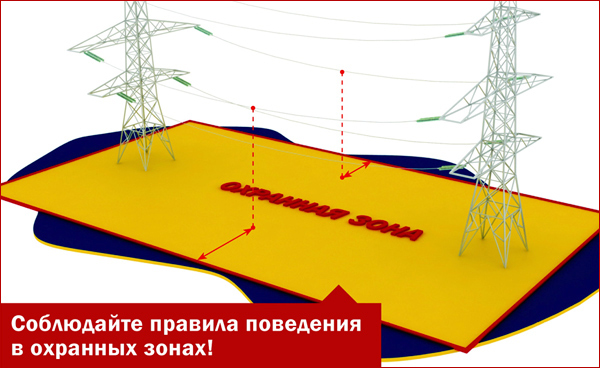 В пределах охранных зон без письменного решения о согласовании филиалом ПАО «ФСК ЕЭС» - Приморского ПМЭС  юридическим и физическим лицам запрещается:-	строительство, капитальный ремонт, реконструкция или снос зданий исооружений;-	посадка и вырубка деревьев и кустарников;-	проезд машин и механизмов, имеющих общую высоту с грузом или без грузаот поверхности дороги более 4,5 метра;-	полевые сельскохозяйственные работы с применениемсельскохозяйственных машин и оборудования высотой более 4 метров.В охранных зонах запрещается осуществлять любые действия, которые могут нарушить безопасную работу объектов электросетевого хозяйства, в т.ч. привести к их повреждению или уничтожению и повлечь причинение вреда жизни, здоровью граждан и имуществу физических или юридических лиц, а также повлечь нанесение экологического ущерба и возникновение пожаров, в т.ч.:набрасывать на провода и опоры ВЛ посторонние предметы, а также подниматься на опоры ВЛ;размещать свалки;складировать или размещать хранилища любых в том числе горюче-смазочных материалов;размещать детские и спортивные площадки, стадионы, рынки, торговые точки, полевые станы, загоны для скота, гаражи и стоянки всех видов машин и механизмов, проводить любые мероприятия, связанные с большим скоплением людей, не занятых выполнением разрешенных в установленном порядке работ-использоватьлюбые летательные аппараты, в т.ч. воздушных змеев, спортивные модели летательных аппаратов.